Приклад резюме кредитного фахівцяПІБДата народження: xx.xx.xxxx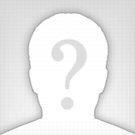 Місто МоскваМоб. телефон: +7 (000) 000 00 00E-mail: xxxxxxxxxxx@gmail.comОсновні дані:Бажана посада:Кредитний спеціалістДосвід роботи: більше 3 роківАвтомобіль: немаєВодійське посвідчення: маюГотовність до переїзду: єДосвід роботи:2014 - 2016Магазин Малого КредитуванняКредитний спеціалістОбов'язки:Надходження і списання ОС, НМА, ТМЦДокументи реалізації (рахунки-фактури, ТОРГ-12, акти наданих послуг)Нарахування та виплата ЗПКлієнт-банкКасові операціїОблікова політика організаціїАвансові звіти, відрядженняАкти звірок, робота з контрагентами, замовникамиНарахування податків, здача звітів до податкового органу, пенсійний фонд, ФСС, статистикуРобота з банками та перевіряючими органамиСкладання звітів для керівництва компанії з управлінського облікуОперації по роботі відділу кадрівоптимізація оподаткування2013 - 2014ВАТ Альфа банкКредитний спеціаліст Обов'язки:Залучення нових клієнтівКонсультування клієнтів по банківським продуктам в точках продажівАналіз первинної оцінки кредитоспроможності клієнтаФормування пакету документівФормування звітів за підсумками виконаної роботиВиконання планових показниківОсвіта:2011 - 2016НГУЕУ Бізнес-коледж, Банківська справаПрофесійні навички:презентабельна зовнішністьРозвинені навички продажівВисокі комунікативні навичкиГрамотна моваВпевнений користувач: MS Office (Word, Excel, Outlook, Power Point), досвід роботи з Інтернетом (Internet Explorer, Opera, Google Chrome) і електронною поштою (Outlook Express), професійні програми: 1С: Підприємство 8.2, PayCrom.Про себе:уважністьпрацездатністьЛегко освоюю новевідповідальністьуважністьдоброзичливість